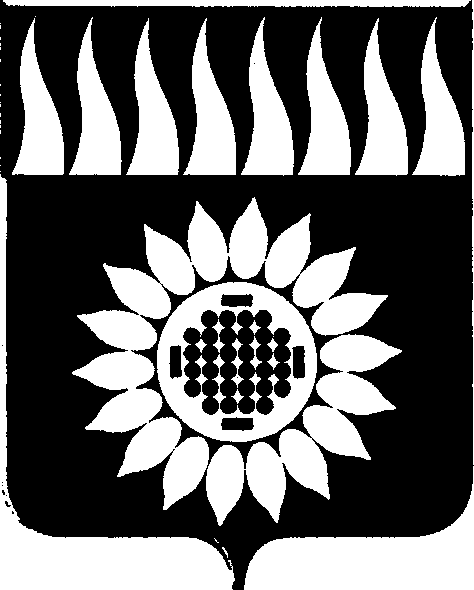 ГОРОДСКОЙ ОКРУГ ЗАРЕЧНЫЙД У М Ашестой созыв________________________________________________________________________________________________ШЕСТЬДЕСЯТ СЕДЬМОЕ ОЧЕРЕДНОЕ ЗАСЕДАНИЕР Е Ш Е Н И Е26.03.2020 № 18-РО внесении изменений в решение Думы от 31.10.2019 № 105-Р «Об установлении налога на имущество физических лиц на территории городского округа Заречный»     В соответствии с Федеральными законами от 06.10.2003 № 131-ФЗ «Об общих принципах организации местного самоуправления в Российской Федерации», от 04.10.2014 № 284-ФЗ «О внесении изменений в статьи 12 и 85 части первой и часть вторую Налогового кодекса Российской Федерации и признании утратившим силу Закона Российской Федерации «О налогах на имущество физических лиц» и главой 32 части второй Налогового кодекса Российской Федерации, на основании ст.ст. 25, 45 Устава городского округа Заречный,Дума решила:Внести в решение Думы городского округа Заречный от 31.10.2019 № 105-Р «Об установлении налога на имущество физических лиц на территории городского округа Заречный» следующие изменения:в абзаце восьмом пункта 2 и подпункте 4 подпункта 4.1 пункта 4 слова «, предоставленных» и «, дачного» исключить;в подпункте 2 подпункта 4.1 пункта 4 слова «в пункте 4.3» заменить словами «в подпункте 4.2. пункта 4»;в абзаце 7 пункта 5 слова «в пп.4 пункта 4.1. настоящего решения» заменить словами «в подпункте 4 пункта 4.1. пункта 4 настоящего решения»;в подпункте 5.4. пункта 5 слова «Налоговым кодексом» заменить словами «Налоговым кодексом Российской Федерации».3. Опубликовать настоящее решение в установленном порядке и разместить на официальном сайте городско округа Заречный.Председатель Думы городского округа                                   	 А.А. КузнецовГлава городского округа                                               		 			А.В. Захарцев